8U188 - Transit/ Galaxy/ S-MAX/ Mondeo - Дизельный двигатель - Модуль топливного бака - ЗакупоркаДата публикации: 09.07.08Дата истечения: 30.06.13[Страница HTML, доступная для печати] 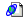 [Страница HTML, доступная для печати] КРАТКАЯ ИНФОРМАЦИЯПартия модулей топливного бака в блоке с датчиком указателя уровня топлива была изготовлена с внутренним заводским дефектом в канале возврата топлива. Заводской дефект может привести к закупорке канала возврата топлива. Закупорка возвратной магистрали вызывает повышение давления в топливной системе. Возвратную топливную магистраль следует проверить в соответствии с инструкциями, данными ниже.ТРЕБУЕМЫЕ ЗАПАСНЫЕ ЧАСТИПОЛУЧЕНИЕ ЗАПАСНЫХ ЧАСТЕЙЗапасные части следует получить, используя обычно применяемый вами процесс размещения заказов на запасные части.Проверка возвратной топливной магистралиTRANSIT GALAXY/ S-MAX/ MONDEO Примечание: После нескольких первых ходов насоса давление может увеличиваться слегка, так как топливо в возвратной топливной магистрали сбрасывается обратно в бак.ПРОЦЕДУРЫ ВОЗМЕЩЕНИЯ РАСХОДОВОформление претензийТребования о возмещении расходов, связанных с описываемыми работами, следует оформлять в соответствии с обычными процедурами подачи претензий по специальным программам обслуживания. Эти процедуры описаны в разделе ‘J’ руководства по гарантийному обслуживанию. Важно, чтобы оформление и подача претензий, связанных с этой кампанией, осуществлялось в приоритетном порядке. Это необходимо для точного контроля за количеством откликов клиентов и для исключения автомобилей из раздела “Непройденные специальные программы обслуживания” системы OASIS.Нормы рабочего времени и коды операцийПримечание: По претензии, в которой указан один из перечисленных ниже кодов операций, выплачивается сумма, включающая И указанное время выполнения работ, И стоимость соответствующих запасных частей. Подавать какие-либо дополнительные претензии не требуется.Укажите следующую информацию:Снятые элементы требуется привести в неработоспособное состояние и утилизировать на месте.Претензии не будут приниматься после истечения срока этой кампании, указанного в информационном бюллетене.КРАТКАЯ ИНФОРМАЦИЯПартия модулей топливного бака в блоке с датчиком указателя уровня топлива была изготовлена с внутренним заводским дефектом в канале возврата топлива. Заводской дефект может привести к закупорке канала возврата топлива. Закупорка возвратной магистрали вызывает повышение давления в топливной системе. Возвратную топливную магистраль следует проверить в соответствии с инструкциями, данными ниже.ТРЕБУЕМЫЕ ЗАПАСНЫЕ ЧАСТИПОЛУЧЕНИЕ ЗАПАСНЫХ ЧАСТЕЙЗапасные части следует получить, используя обычно применяемый вами процесс размещения заказов на запасные части.Проверка возвратной топливной магистралиTRANSIT GALAXY/ S-MAX/ MONDEO Примечание: После нескольких первых ходов насоса давление может увеличиваться слегка, так как топливо в возвратной топливной магистрали сбрасывается обратно в бак.ПРОЦЕДУРЫ ВОЗМЕЩЕНИЯ РАСХОДОВОформление претензийТребования о возмещении расходов, связанных с описываемыми работами, следует оформлять в соответствии с обычными процедурами подачи претензий по специальным программам обслуживания. Эти процедуры описаны в разделе ‘J’ руководства по гарантийному обслуживанию. Важно, чтобы оформление и подача претензий, связанных с этой кампанией, осуществлялось в приоритетном порядке. Это необходимо для точного контроля за количеством откликов клиентов и для исключения автомобилей из раздела “Непройденные специальные программы обслуживания” системы OASIS.Нормы рабочего времени и коды операцийПримечание: По претензии, в которой указан один из перечисленных ниже кодов операций, выплачивается сумма, включающая И указанное время выполнения работ, И стоимость соответствующих запасных частей. Подавать какие-либо дополнительные претензии не требуется.Укажите следующую информацию:Снятые элементы требуется привести в неработоспособное состояние и утилизировать на месте.Претензии не будут приниматься после истечения срока этой кампании, указанного в информационном бюллетене.